Thông tin chi tiết kế hoạch lựa chọn nhà thầuTop of FormBottom of FormLoại thông báo Dự án thực  Dự án thực  Dự án thực Hình thức thông báo Đăng lần đầu Đăng lần đầu Đăng lần đầu Số KHLCNT 20171005669 - 00  20171005669 - 00  20171005669 - 00 Tên kế hoạch lựa chọn nhà thầu Mua sắm vật tư  Mua sắm vật tư  Mua sắm vật tư Bên mời thầuZ017106-Nhà máy In tiền Quốc giaZ017106-Nhà máy In tiền Quốc giaZ017106-Nhà máy In tiền Quốc giaTên chủ đầu tư Nhà máy In tiền Quốc gia  Nhà máy In tiền Quốc gia  Nhà máy In tiền Quốc gia Phân loại Hoạt động chi thường xuyên  Hoạt động chi thường xuyên  Hoạt động chi thường xuyên Trạng thái quyết định Đã có quyết định phê duyệt dự án đầu tư  Đã có quyết định phê duyệt dự án đầu tư  Đã có quyết định phê duyệt dự án đầu tư Tổng mức đầu tư  361.812 USD + tương đương 8.234.841.120 VND   361.812 USD + tương đương 8.234.841.120 VND   361.812 USD + tương đương 8.234.841.120 VND Loại dự ánAAANgành null null nullĐịa điểm thực hiện dự án (Thành phố Hà Nội)  (Thành phố Hà Nội)  (Thành phố Hà Nội) Tên kế hoạch null  null  null Cơ quan phê duyệt Nhà máy In tiền Quốc gia Số văn bản phê duyệt Quyết định số 475/QĐ-NMI/HĐTV Ngày phê duyệt 05/10/2017  05/10/2017  05/10/2017 Ngày đăng tải 09/10/2017  09/10/2017  09/10/2017 [Số gói thầu : 1 ]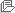 STTS/Hiệu gói thầuTên gói thầuGiá gói thầuNguồn vốnHình thức lựa chọn NTThời gian lựa chọn NTHình thức HĐThời gian thực hiện HĐ11Gói thầu số 07: Cung cấp trực tiếp 82,23 tấn giấy in bảo an mã hiệu B94 năm 2017361.812(USD)Vốn sản xuất kinh doanh của Nhà máy In tiền Quốc giaMua sắm trực tiếp,Quốc tế,Không sơ tuyển,Một giai đoạn một túi hồ sơTháng 10 2017Trọn gói90 Ngày